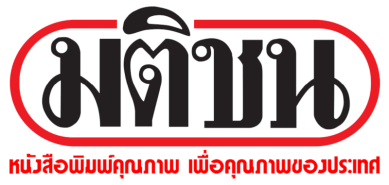 ข่าวประจำวันอังคารที่ 13 กุมภาพันธ์ พ.ศ. 2561 หน้า 7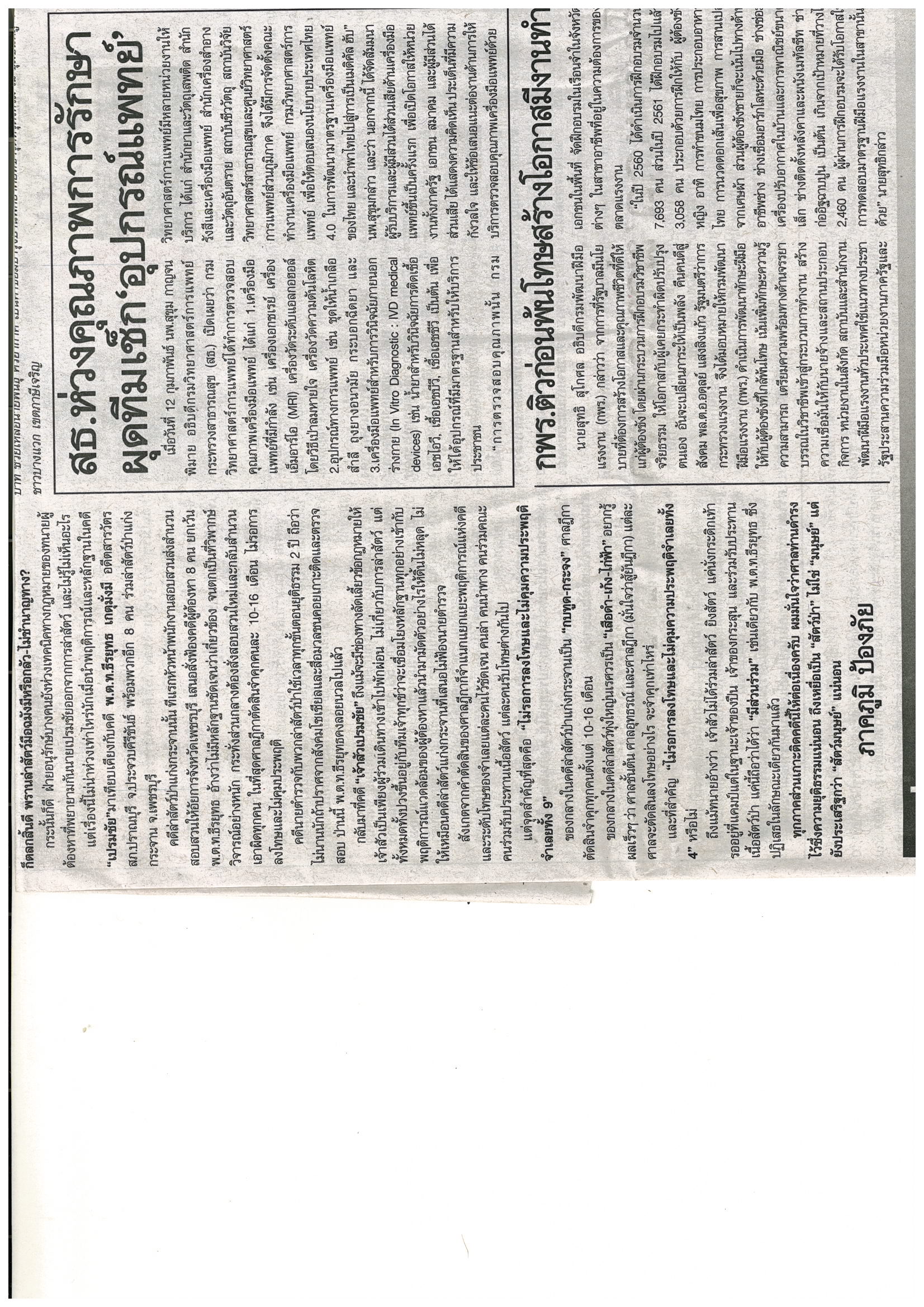 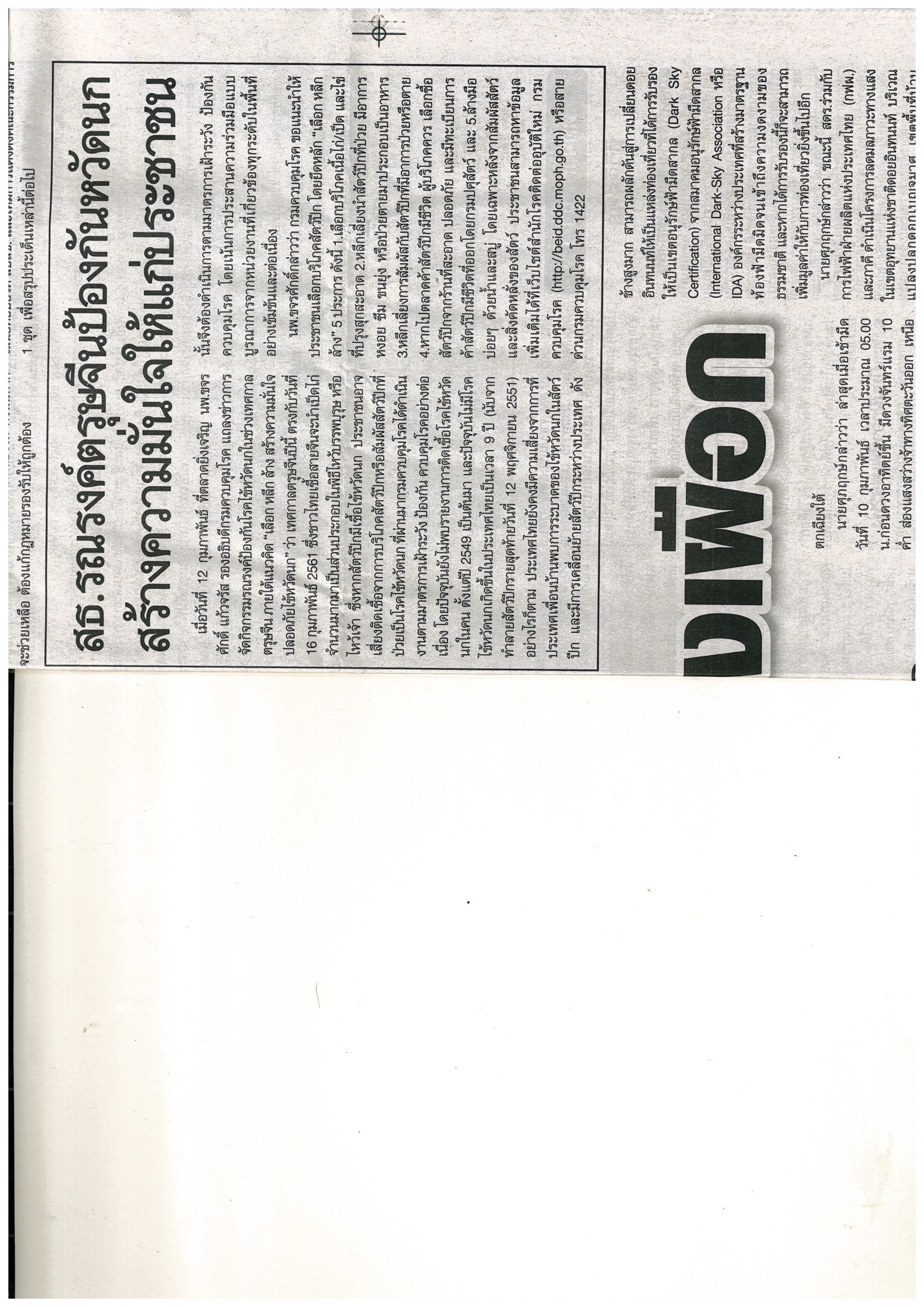 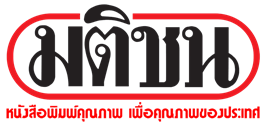 ข่าวประจำวันอังคารที่ 13 กุมภาพันธ์ พ.ศ. 2561 หน้า 7